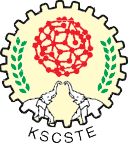 FORMAT OF APPLICATION For THE POST OF DIRECTOR at Kerala State Council for Science, Technology & Environment and its R&D Institutions DATA SHEETAPPLICATION FORMI, hereby, declare that all the statements / particulars made / furnished in this application are true, complete and correct to the best of my knowledge and belief. I also declare and fully understand that in the event of any information furnished being found false or incorrect at any stage, my application / candidature is liable to be summarily rejected at any stage and if I am already appointed, my services are liable to be terminated without any notice from the post of the Director of the Institute as per Act / Statutes etc. and other applicable rules.Name (in CAPITAL LETTERS) Date of BirthAgeQualificationProfessional experience (in Years)Preferred mode of selectionDirect / Deputation (Strike through whichever is not applicable)Name of the Institute Applied to1. General Information of ApplicantName (in CAPITAL LETTERS)Date of birth (DD/MM/YYYY)Correspondence  addressPhone No.MobileLandlineEmailLanguages known2. Present Positiona.Designationb.Organizationc.Pay scaled.Date of appointment to the present post3. Educational Qualifications (in reveres chronological order up to Graduation level)S. No.QualificationUniversityYearSubject(s)/Topic(s) (Mention the title of the thesis from Masters and Ph.D., if any)% AchievedDistinctions etc.4. Details of Experience (in reverse chronological order)S. No.Post heldPay scaleOrganizationNature of dutiesExperience(in Years and Months)Total ExperienceTotal ExperienceTotal ExperienceTotal ExperienceTotal Experience4a. Administrative Experience within the Total Period of Experience mentioned in Section 4S. NoPostOrganization/UniversityDurationDurationExperience (in Years and Months)S. NoPostOrganization/UniversityYearsMonthsExperience (in Years and Months)Total ExperienceTotal ExperienceTotal ExperienceTotal ExperienceTotal Experience4b. Professional Experience (including Academic and Research) in Scientific/ Technological/Environmental Issues/Areas (in chronological order from latest to oldest)S. NoPostOrganizationDurationDurationExperience (in Years and Months)S. NoPostOrganizationYearsMonthsExperience (in Years and Months)Total ExperienceTotal ExperienceTotal ExperienceTotal ExperienceTotal Experience5. Participation and Contribution in Scientific/Technological/Environmental/Higher Education AreasPositionOrganizationArea of specializationConsultantVisiting ProfessorChairAdjunct facultyResource PersonOthers6. Membership in Expert Committees/Professional Bodies, etc.Organization/CommitteePeriod7. Involvement with Formulation of Scientific/Technological/Environmental ProgrammesS. No.Nomenclature of innovative programmes formulated (Brief details to be provided in separate sheets)Date of approval by a competent authorityYear of introduction7. Important MoUs developed for Science/Technology/Environment-related Programmes (National/International)S. No.MoUs formulatedName of agencies/Departments involvedYear of MoU8. International ExposureS. No.CountryVisit/Fellowship/Position/OthersPeriodOutcome9. Scholarly AchievementsA. Contribution to Journals, Books and PatentsDetailsBooks AuthoredEditor in ChiefEditorshipsPeer reviewer forMember of the International Advisory BoardPatents grantedPatents filedOthers (Specify)B. PublicationsB. 1. Kindly provide list of scholarly publications in recognized professional and/or academic journals (starting from the recent)Total PublicationsS. No.YearTitleName of JournalRefereed or notNumber of citations (where possible)B. 2. List of articles in popular magazines or news papersS. No.DateTitleName of Magazine / News PaperC. Participation in scholarly presentations in conferencesC. 1. NationalS. No.DateTitle of Conference or InstitutionsTitle / Subject of presentation (if made)C. 2. InternationalS. No.DateTitle of Conference or InstitutionsTitle / Subject of presentation (if made)D. Participation and contribution in National / International in the areas of your academic and professional expertiseNumber(s)Plenary Lectures / Invited talksInternationalPlenary Lectures / Invited talksNationalCongresses AttendedInternationalCongresses AttendedNationalExaminer-ship etc.InternationalExaminer-ship etc.NationalOthers (Specify)InternationalOthers (Specify)National10. Research Projects ExecutedS. No.Client / Organization’s nameName of ProjectDuration of projectAmount of Grant11. Consulting Experience (List of Key Consulting Assignments Undertaken)S. No.Client / Organization’s nameName of ProjectDuration of project12. Honors / Awards & FellowshipsS. No.Name of Award / Fellowship etc.Elected / Honorary FellowAwarded byYear of Award13. No. of Research Scholars Successfully Guided, if anyName of ProgrammeAwarded (No.) (under progress not to be included)14. Describe Your Skills/Strengths (in 100 words)15. Write Briefly on Your Vision for the Institute (up to 500 words)16. Describe how do you evaluate your suitability for the advertised position (up to 500 words)17. Describe your Knowledge/Experience in Science/Technology/Environment-related Law/Regulations and Scientific Entrepreneurship (up to 500 words)18. Details of Professional Referees (THREE Numbers)S. No.Name of the RefereePost Held by the RefereeEmailPhone No.MobilePlace:(Signature of the Applicant)Date: (Signature of the Applicant)